ČSP - Úkol pro žáky 6. A		 		(26. – 30. 4. 2021)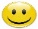 ÚKOL:Vašim úkolem pro tento týden bude doplnit všechny úkoly do sešitu za období březen - duben (obstřihnout, vlepit, dokreslit) -  udělat kontrolu podle webových stránek školy a chybějící úkoly doplnit. Kdo má všechno splněno může se věnovat, jiným úkolům do hlavních předmětů.--------------------------------------------------------------------------------------------------------------------------------------------------------------------------Tento týden, nemusíte nic fotit ani posílat na email. Děkuji za Váš čas strávený u školní práce. S pozdravem Jaroslav Kuděla